                 ?АРАР                                                                 РЕШЕНИЕ           27 октябрь  2017г                            №  115              от 27 октября  2017г Об отмене решения Совета сельского поселения Юнусовский сельсовет муниципального района  Мечетлинский район Республики Башкортостан  №39     от   15 апреля        2016 г «Об утверждении Положения о представлении    депутатами Совета сельского поселения Юнусовский  сельсовет муниципального района Мечетлинский район  Республики Башкортостан сведений о доходах, расходах, об имуществе и обязательствах     имущественного характера» В  соответствии  с Указом Главы Республики Башкортостан  от 01.08.2017 № УГ-117 «О мерах по реализации Закона РБ от 06.07.2017 № 517-3 «О внесении изменений в отдельные законодательные акты РБ в сфере местного самоуправления в целях противодействия коррупции»  Совет сельского поселения Юнусовский сельсовет муниципального района Мечетлинский район Республики Башкортостан  р е ш и л:1.Отменить  решение  Совета сельского поселения Юнусовский сельсовет муниципального района  Мечетлинский район Республики Башкортостан   № 39  от 15 апреля   2016 г «Об утверждении Положения о представлении депутатами Совета сельского поселения Юнусовский  сельсовет муниципального района Мечетлинский район  Республики Башкортостан сведений о доходах, расходах, об имуществе и обязательствах               имущественного характера»2.Настоящее решение обнародовать путем размещения его   на информационном стенде в здании администрации сельского поселения Юнусовский сельсовет муниципального района Мечетлинский район Республики Башкортостан и на официальном сайте сельского поселения Юнусовский сельсовет муниципального района Мечетлинский район Республики Башкортостан в сети Интернет.Глава сельского поселения                                   Р.М.НигматуллинБАШ?ОРТОСТАН РЕСПУБЛИКА№ЫМ»СЕТЛЕ РАЙОНЫМУНИЦИПАЛЬ РАЙОНЫНЫ*ЙОНОС  АУЫЛ СОВЕТЫАУЫЛ БИЛ»М»№ЕСОВЕТЫ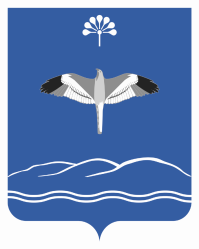 РЕСПУБЛИКА БАШКОРТОСТАНСОВЕТСЕЛЬСКОГО ПОСЕЛЕНИЯЮНУСОВСКИЙ СЕЛЬСОВЕТМУНИЦИПАЛЬНОГО РАЙОНАМЕЧЕТЛИНСКИЙ РАЙОН